Figure 19 - Average Followers (all georeferenced users posting a tweet in the Twitter Decahose 10/23/2012 to 11/30/2012)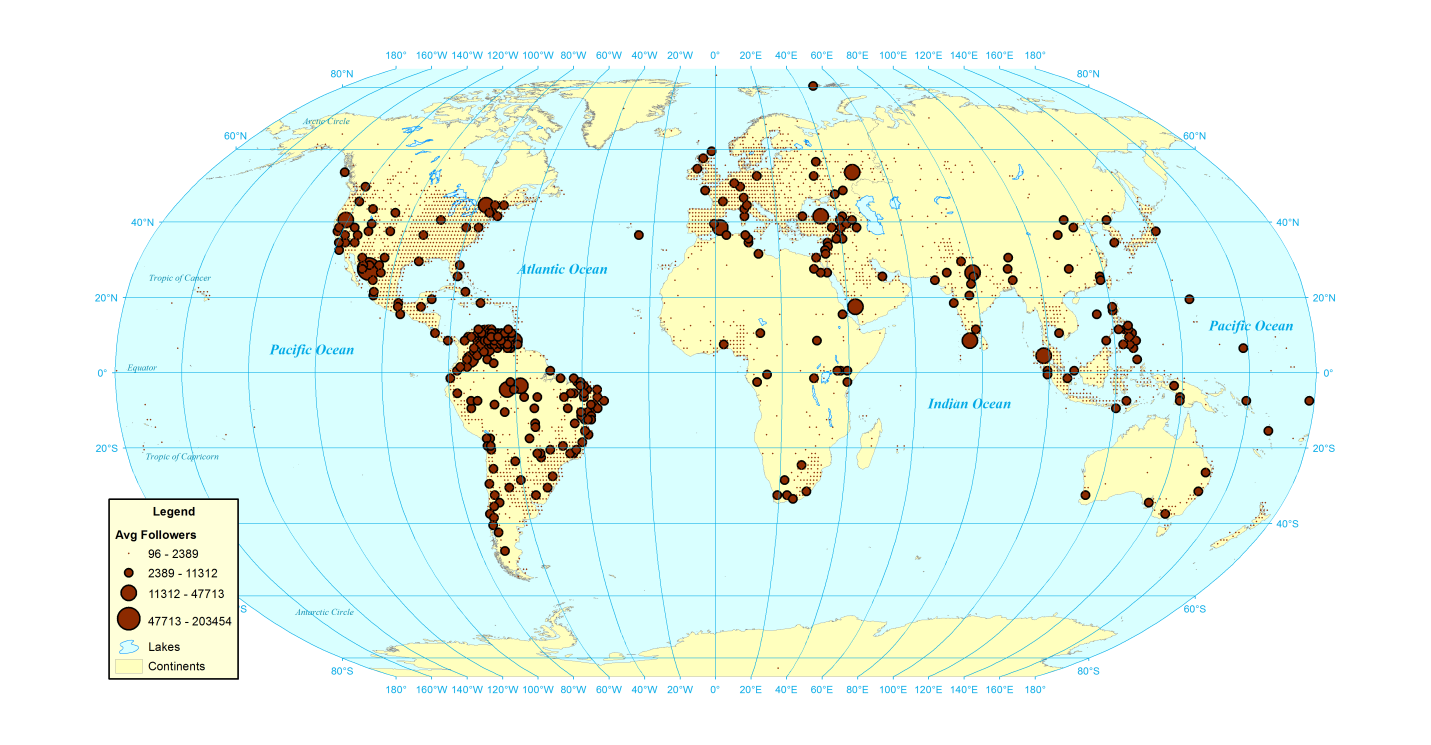 